Об утверждении победителей конкурса и распределение субсидий между социально-ориентированными некоммерческими организациями, прошедшими конкурс, осуществляющими деятельность на территории Новокубанского городского поселения Новокубанского района на 2022 годВ соответствии с постановлением администрации Новокубанского городского поселения Новокубанского района от 01 декабря 2020 года № 1052  «Об утверждении Порядка предоставления субсидий из бюджета Новокубанского городского поселения Новокубанского района на финансовую поддержку деятельности  социально ориентированных некоммерческих организаций, осуществляющих свою деятельность на территории Новокубанского городского         поселения      Новокубанского      района», решением Совета Новокубанского городского поселения Новокубанского района от 19 ноября 2021 года № 307 «О бюджете Новокубанского городского поселения Новокубанского района на 2022 год»           п о с т а н о в л я ю:1. Утвердить победителей конкурса и распределение  субсидий между  социально ориентированными некоммерческими организациями, прошедшими конкурс, осуществляющими деятельность на территории Новокубанского городского поселения Новокубанского района на 2022 год, согласно приложению к настоящему постановлению.2. Контроль за выполнением настоящего постановления возложить на начальника финансово-экономического отдела администрации Новокубанского городского поселения Новокубанского района О.А. Орешкину.3. Настоящее постановление вступает в силу со дня его официального опубликования в информационном бюллетене «Вестник Новокубанского городского поселения» и подлежит размещению на официальном сайте администрации Новокубанского городского поселения Новокубанского района.  Глава Новокубанского городского поселения Новокубанского района                                                                        П.В. МанаковРАСПРЕДЕЛЕНИЕсубсидий между социально-ориентированными некоммерческими организациями, прошедшими конкурс, осуществляющими деятельность на территории Новокубанского городского поселения Новокубанского района на 2022 годтыс.рублей                                                   Начальник финансово-экономического отделаадминистрации Новокубанского городскогопоселения Новокубанского района	О.А. Орешкина                       Информационный бюллетень «Вестник Новокубанского городского поселения Новокубанского района»№ 20 от 21.03.2022г. Учредитель: Совет Новокубанского городского поселения Новокубанского района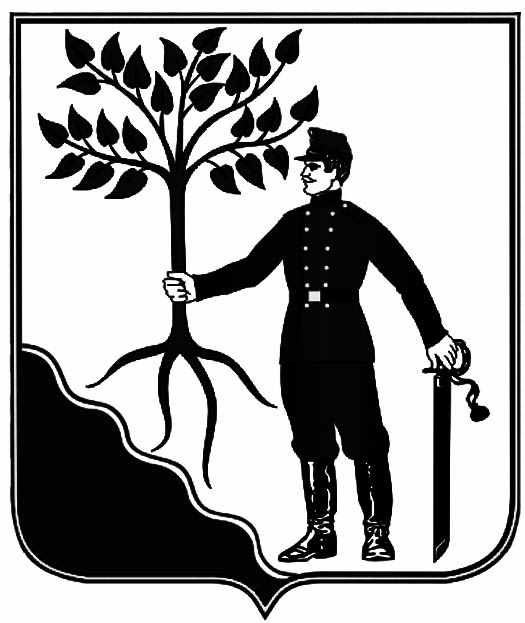 АДМИНИСТРАЦИЯАДМИНИСТРАЦИЯНОВОКУБАНСКОГО ГОРОДСКОГО ПОСЕЛЕНИЯНОВОКУБАНСКОГО ГОРОДСКОГО ПОСЕЛЕНИЯНОВОКУБАНСКОГО  РАЙОНАНОВОКУБАНСКОГО  РАЙОНАПОСТАНОВЛЕНИЕПОСТАНОВЛЕНИЕот 21.03.2022 г.                                                               № 265г. Новокубанскг. НовокубанскПРИЛОЖЕНИЕ УТВЕРЖДЕНОпостановлением администрацииНовокубанского городского поселенияНовокубанского районаот 21.03.2022 г.  № 265№ п/пНаименование СО НКОСумма субсидии1.Новокубанское хуторское общество Новокубанского районного казачьего общества Лабинского отдельского казачьего общества Кубанского войскового казачьего общества220,02.Новокубанская районная организация Краснодарской краевой общественной  организации ветеранов (пенсионеров, инвалидов) войны, труда, вооруженных сил и правоохранительных органов100,03.Краснодарская краевая организация общественной организации инвалидов «Всероссийского ордена трудового Красного знамени Общественных слепых»23,0ИТОГО343,0Информационный бюллетень «Вестник Новокубанского городского поселения Новокубанского района»Адрес редакции-издателя:352235, Краснодарский край, Новокубанский район, г. Новокубанск, ул. Первомайская, 128.Главный редактор  А. Е. ВорожкоНомер подписан к печати 21.03.2022 в 10-00Тираж 30 экземпляровДата выхода бюллетеня 21.03.2022Распространяется бесплатно